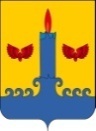 СВЕЧИНСКАЯ РАЙОННАЯ ДУМАСВЕЧИНСКОГО РАЙОНА КИРОВСКОЙ ОБЛАСТИПЯТОГО СОЗЫВАРЕШЕНИЕ29.04.2020				                                                                              № 42/332пгт СвечаОб утверждении порядков предоставления и распределения иных межбюджетных трансфертов бюджетам поселенийРуководствуясь статьями 142 и 142.4 Бюджетного кодекса Российской Федерации, пунктом 18 части 1 статьи 14 Федерального закона от  06.10.2003 № 131-ФЗ «Об общих принципах организации местного самоуправления в Российской Федерации»,  решением Свечинской районной Думы Свечинского района Кировской области от 18.11.2013 № 34/271 «Об утверждении Положения о бюджетном процессе в Свечинском районе», Свечинская районная Дума РЕШИЛА: 1. Утвердить Порядок предоставления и распределения бюджетам поселений из бюджета муниципального образования Свечинский муниципальный район Кировской области иных межбюджетных трансфертов на обеспечение сбалансированности бюджетов поселений согласно приложению №1.  2. Утвердить Порядок предоставления и распределения иного межбюджетного трансферта на содержание автомобильных дорог общего пользования местного значения и инженерных сооружений на них в границах населенных пунктов согласно приложению № 2.3. Утвердить Порядок предоставления и распределения иного межбюджетного трансферта на капитальный ремонт и ремонт автомобильных дорог общего пользования местного значения в границах населенных пунктов согласно приложению № 3.           4.  Настоящее решение распространяется на правоотношения, возникшие с 01.01.2020 года.Глава Свечинского района              Н.Д. БусыгинПредседатель Свечинскойрайонной Думы			      С.А. ШабановПриложение №1УТВЕРЖДЕНрешением Свечинскойрайонной Думы                     от 29.04.2020 № 42/332ПОРЯДОКпредоставления и распределения бюджетам  поселений из бюджета муниципального образования Свечинский муниципальный район Кировской области иных межбюджетных трансфертов на обеспечение сбалансированности бюджетов поселений1. Порядок предоставления и распределения бюджетам поселений из бюджета муниципального образования Свечинский муниципальный район Кировской области (далее – районный бюджет) иных межбюджетных трансфертов на  обеспечение сбалансированности бюджетов поселений  (далее - Порядок) определяет правила предоставления и распределения иных межбюджетных трансфертов на обеспечение сбалансированности бюджетов поселений  (далее – дотация на сбалансированность).2. Дотация на сбалансированность предоставляется бюджетам поселений из районного бюджета в пределах сумм, утвержденных  решением Свечинской районной Думы Свечинского района Кировской области о бюджете муниципального образования Свечинский муниципальный район Кировской области на текущий год и на плановый период и  в соответствии со сводной бюджетной росписью районного бюджета и кассовым планом, утвержденным в установленном порядке, на основании ходатайств муниципальных образований.  3. Перечисление дотации на сбалансированность из районного бюджета в бюджеты поселений осуществляется на счета территориальных органов Федерального казначейства, открытые для учета поступлений и их распределения между бюджетами бюджетной системы Российской Федерации, для последующего перечисления в установленном порядке в бюджеты поселений.4. Органы местного самоуправления поселений осуществляют расходование дотации на сбалансированность в соответствии с утвержденными решениями о бюджете поселения.  5. Дотация на сбалансированность предоставляется в следующих случаях:для финансового обеспечения исполнения расходных обязательств поселений при недостатке собственных доходов бюджетов поселений;на основании отдельных поручений и указаний главы Свечинского района.         6. Условиями предоставления дотации являются:6.1. Заключение соглашения между администрацией Свечинского района  и администрацией поселения о предоставлении дотации.7. Дотация на сбалансированность для i-го поселения распределяются по следующей формуле:Di = Dni, где:Di  – размер дотации на сбалансированность i-му поселению;Dni – размер дотации на сбалансированность i-го поселения на финансовое обеспечение исполнения расходных обязательств поселений при недостатке собственных доходов бюджетов поселений или на основании отдельных поручений и указаний главы Свечинского района.8. Объем средств дотации на сбалансированность и ее распределение между муниципальными образованиями утверждаются решением районной Думы о районном бюджете на очередной финансовый год и плановый период.          9.  Органы местного самоуправления поселений осуществляют расходование дотации на сбалансированность в соответствии с утвержденным решением о бюджете поселения. ___________Приложение № 2УТВЕРЖДЕН	решением Свечинскойрайонной Думыот 29.04.2020 № 42/332ПОРЯДОКпредоставления и распределения иного межбюджетного трансферта на содержание автомобильных дорог общего пользования местного значения и инженерных сооружений на них в границах населенных пунктов Порядок предоставления и распределения иного межбюджетного трансферта на содержание автомобильных дорог общего пользования местного значения и инженерных сооружений на них в границах населенных пунктов бюджетам муниципальных образований Свечинского района Кировской области (далее – муниципальные образования, поселения) на содержание автомобильных дорог общего пользования местного значения и инженерных сооружений на них в границах населенных пунктов (далее - Порядок) устанавливает правила предоставления и распределения иного межбюджетного трансферта на содержание автомобильных дорог общего пользования местного значения и инженерных сооружений на них в границах населенных пунктов (далее – иной межбюджетный трансферт) за счет средств из районного бюджета. Иной межбюджетный трансферт предоставляется в целях софинансирования расходных обязательств муниципальных образований, возникающих при выполнении полномочий органов местного самоуправления по содержанию автомобильных дорог общего пользования местного значения и инженерных сооружений на них в границах населенных пунктов.Иной межбюджетный трансферт предоставляется главным распорядителем бюджетных средств, определенным ведомственной структурой расходов бюджета муниципального образования Свечинский муниципальный район Кировской области (далее – районный бюджет), утвержденной решением Свечинской районной Думы Свечинского района Кировской области о бюджете муниципального образования Свечинский муниципальный район Кировской области на текущий год и на плановый период (далее – решение о бюджете).Объем иного межбюджетного трансферта утверждается решением о бюджете.Условиями предоставления иного межбюджетного трансферта являются:5.1. Наличие муниципальной программы, включающей мероприятия по содержанию автомобильных дорог общего пользования местного значения и инженерных сооружений на них в границах населенных пунктов. 5.2. Наличие в бюджете поселения (сводной бюджетной росписи бюджета поселения) бюджетных ассигнований на исполнение расходных обязательств, в целях софинансирования которых предоставляется иной межбюджетный трансферт в объеме, необходимом для их исполнения, включая размеры бюджетных ассигнований, планируемых к предоставлению из районного бюджета.5.3. Заключение соглашения между администрацией Свечинского района  и администрацией поселения о предоставлении иного межбюджетного трансферта.5.4. Отсутствие авансирования по расходам, финансовое обеспечение которых осуществляется за счет иного межбюджетного трансферта.  6.  Показателем результативности использования иного межбюджетного трансферта является протяженность автомобильных дорог общего пользования местного значения в границах населенных пунктов муниципального образования, содержание которых осуществляется за счет средств иного межбюджетного трансферта.Уменьшение значений показателей результативности в течение текущего финансового года возможно только в случае сокращения размеров иного межбюджетного трансферта.            7.  Иной межбюджетный трансферт предоставляется бюджетам поселений в соответствии с кассовым планом в пределах средств, предусмотренных на указанные цели в районном бюджете и за фактически выполненные работы, оказанные услуги._______Приложение № 3УТВЕРЖДЕНрешением Свечинскойрайонной Думыот 29.04.2020 № 42/332ПОРЯДОКпредоставления и распределения иного межбюджетного трансферта на капитальный ремонт и ремонт автомобильных дорог общего пользования местного значения в границах населенных пунктов Порядок предоставления и распределения иного межбюджетного трансферта на капитальный ремонт и ремонт автомобильных дорог общего пользования местного значения в границах населенных пунктов бюджетам муниципальных образований Свечинского района Кировской области (далее – муниципальные образования, поселения)  на капитальный ремонт и ремонт автомобильных дорог общего пользования местного значения в границах населенных пунктов (далее - Порядок) устанавливает правила предоставления и распределения иного межбюджетного трансферта на капитальный ремонт и ремонт автомобильных дорог общего пользования местного значения в границах населенных пунктов (далее – иной межбюджетный трансферт) за счет средств из районного бюджета. Иной межбюджетный трансферт предоставляется в целях софинансирования расходных обязательств муниципальных образований, возникающих при выполнении полномочий органов местного самоуправления по капитальному ремонту и ремонту автомобильных дорог общего пользования местного значения в границах населенных пунктов.Иной межбюджетный трансферт предоставляется главным распорядителем бюджетных средств, определенным ведомственной структурой расходов бюджета муниципального образования Свечинский муниципальный район Кировской области (далее – районный бюджет), утвержденной решением Свечинской районной Думы Свечинского района Кировской области о бюджете муниципального образования Свечинский муниципальный район Кировской области на текущий год и на плановый период (далее – решение о бюджете).Объем иного межбюджетного трансферта утверждается решением о бюджете.Условиями предоставления иного межбюджетного трансферта являются:5.1. Наличие муниципальной программы, включающей мероприятия по капитальному ремонту и ремонту автомобильных дорог общего пользования местного значения в границах населенных пунктов. 5.2. Наличие в бюджете поселения (сводной бюджетной росписи бюджета поселения) бюджетных ассигнований на исполнение расходных обязательств, в целях софинансирования которых предоставляется иной межбюджетный трансферт в объеме, необходимом для их исполнения, включая размеры бюджетных ассигнований, планируемых к предоставлению из районного бюджета.5.3. Заключение соглашения между администрацией Свечинского района  и администрацией поселения о предоставлении иного межбюджетного трансферта.5.4. Отсутствие авансирования по расходам, финансовое обеспечение которых осуществляется за счет иного межбюджетного трансферта.  6.  Показателем результативности использования иного межбюджетного трансферта является протяженность отремонтированных автомобильных дорог местного значения в границах населенных пунктов муниципального образования, ремонт которых осуществляется за счет средств иного межбюджетного трансферта.Уменьшение значений показателей результативности в течение текущего финансового года возможно только в случае сокращения размеров иного межбюджетного трансферта.            7.  Иной межбюджетный трансферт предоставляется бюджетам поселений в соответствии с кассовым планом в пределах средств, предусмотренных на указанные цели в районном бюджете и за фактически выполненные работы, оказанные услуги.___________